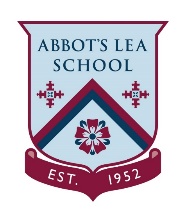 Twig BoatWhat you will need – SticksStringGluePaperMethod – First, make sticks the same length and glue together to make base of boat.Next, place a stick in the middle of boat and hoist sale!After that, lay two sticks across each end of base boat.Finally, thread string through sticks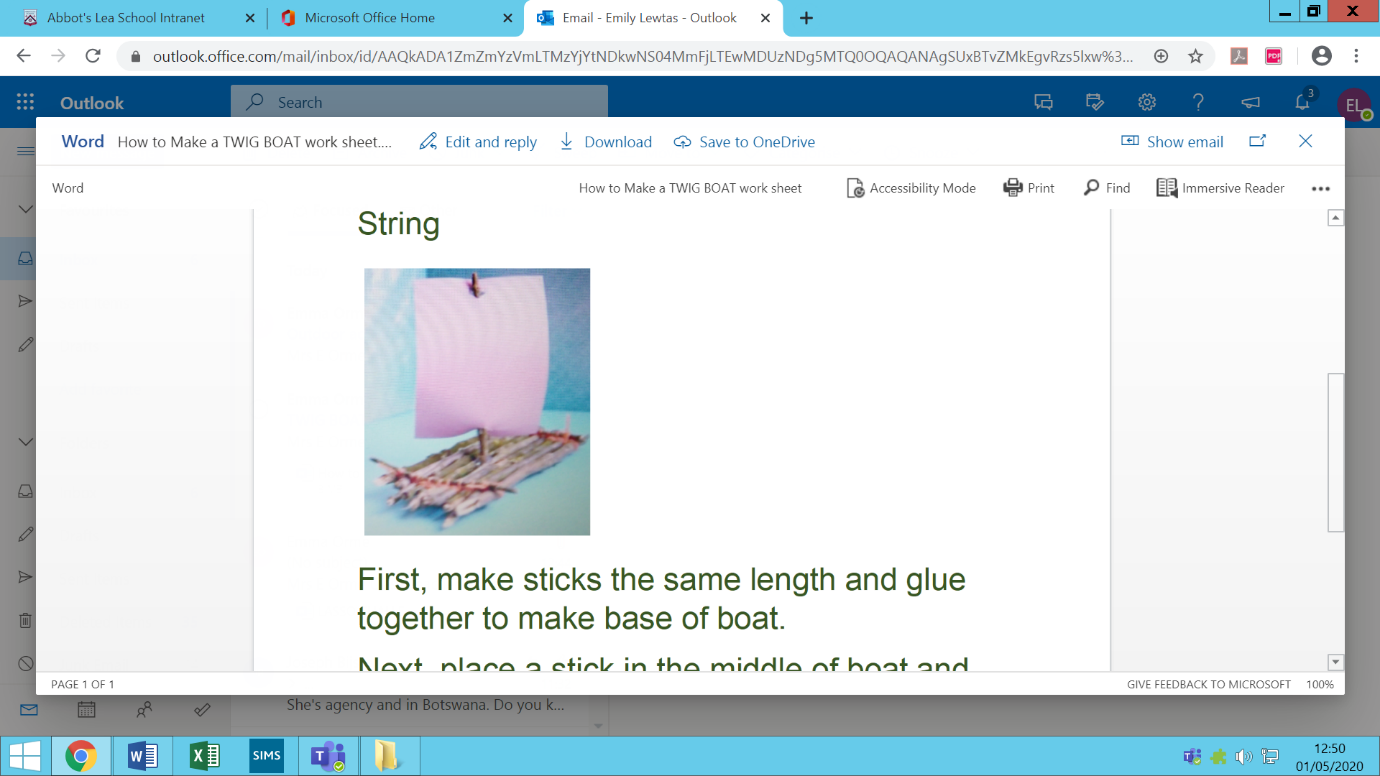 